UNIVERSITE CADI AYYAD                                            Année Universitaire : 2014-2015FACULTE DES SCIENCES-SEMLALIA MARRAKECHEpreuve de Génétique S. V. 5 - Contrôle de Génétique Humaine Durée conseillée : 45 minutes - (8points)Nom : ……………………………..                                          Prénom : …………………………..                                         N° de table : …………………Cocher la ou les bonne (s) réponse (s)I- Un homme atteint d’une certaine maladie héréditaire épouse une femme saine et homozygote. Ils ont 10 enfants (5 filles et 5 garçons) : toutes les filles ont la maladie de leur père, mais aucun des garçons n’en est atteint. Quel est le mode de transmission le plus probable ?Lié à l’X dominantII- L’arbre généalogique suivant concerne une maladie héréditaire (le mode de transmission est supposé classique sans aucune particularité et les conjoints nouveaux dans la famille affectée par la maladie sont supposés sains et homozygotes) :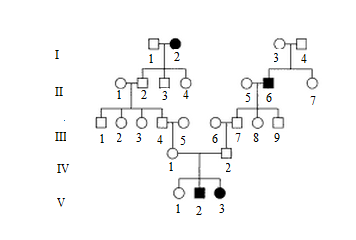 1- Quel est le mode de transmission le plus probable ?Autosomique récessif2- Si III1 et III8 se marient ensemble, Quelle est la probabilité que leur premier enfant soit malade ?1/8 (il faut que III1et III8 soient hétérozygotes et qu’ils transmettent la maladie)3- Le premier enfant de III1 et III8 est malade, Quelle est la probabilité qu’un deuxième enfant soit malade ?1/4III- L’arbre généalogique suivant concerne une maladie héréditaire transmise selon un mode autosomique dominant particulier (non classique), (on suppose toujours que les conjoints nouveaux dans la famille affectée par la maladie sont sains et homozygotes) :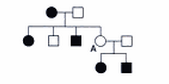 Quel phénomène génétique peut expliquer le phénotype du sujet A ?La pénétrance incomplète IV- Un homme portant une translocation robertsonienne entre ses 2 chromosomes 21 épouse une femme ne présentant aucune anomalie chromosomique, quel est le risque pour ce couple d’avoir un enfant atteint de trisomie 21 parmi les enfants vivants ?  100 %V- Une personne est atteinte du syndrome de klinefelter avec le caryotype XXY, quelles sont les causes possibles de cette anomalie ?Une non disjonction des chromosomes à la première division de méiose maternelleUne non disjonction des chromosomes à la deuxième division de méiose maternelleUne non disjonction des chromosomes à la première division de méiose paternelleVI- L’hybridation in situ en fluorescence (FISH) permet :De mettre en évidence des remaniements chromosomiques sur des noyaux en interphaseDe mettre en évidence une translocation non visible sur le caryotype standardVII- Pour chacune des phrases suivantes, donner le terme approprié :PhraseTerme appropriéLe remplacement d’une purine par une purine  est dit :Transition Le remplacement d’une purine par une pyrimidine est dit :Transversion Une mutation qui entraine l’arrêt de la synthèse protéique est dite :Non sensUne mutation qui varie au cours de la transmission à la génération suivante est dite :Instable La présence dans une cellule de deux types de génomes mitochondriaux différents est dite :Hétéroplasmie Un échange de fragments chromosomiques entre 2 chromosomes non homologues est dit :Translocation réciproqueUne inversion qui n’implique pas le centromère est dite :Inversion paracentriqueUne variation dans le nombre de chromosomes qui n’implique pas la totalité des chromosomes est dite :Aneuploïdie Les anomalies qui n’entrainent ni perte ni gain de matériel génétique sont dites :Equilibrées Un chromosome sans bras long et avec 2 bras courts est dit :Isochromosome Un individu qui a pour formule génétique 2n-1 est dit :Monosomique Une cellule avec 3 lots de chromosomes est dite :Triploïde 